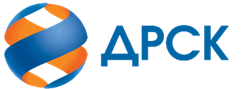 Акционерное Общество«Дальневосточная распределительная сетевая компания»(АО «ДРСК»)____________________________________________________________________________________________________________________УТВЕРЖДАЮ Зам. Председателя Закупочной комиссии1 уровня АО «ДРСК    __________________С.А. Коржов«    »  декабря  2022Уведомление о внесении измененийв Извещение о закупке и Документацию о закупке по Аукциону в электронной форме в электронной форме  участниками которого могут быть только субъекты МСП на право заключения договора: Лот №111601-РЕМ ПРОД-2023-ДРСК Обваловка опоры ВЛ-35 кВ "Рощино-Измайлиха", филиал ПЭС
№1	от «19»   12    2022 г.Организатор: АО «Дальневосточная распределительная сетевая компания» (далее – АО «ДРСК»). (Почтовый адрес: 675004, Амурская обл., г. Благовещенск, ул. Шевченко, 32, тел. 8 (4162) 397-147Заказчик: АО «Дальневосточная распределительная сетевая компания» (далее – АО «ДРСК»). (Почтовый адрес: 675004, Амурская обл., г. Благовещенск, ул. Шевченко, 32, тел. 8 (4162) 397-147Способ и предмет закупки: Аукцион в электронной форме в электронной форме участниками которого могут быть только субъекты МСП на право заключения договора: Лот №111601-РЕМ ПРОД-2023-ДРСК Обваловка опоры ВЛ-35 кВ "Рощино-Измайлиха", филиал ПЭСИзвещение размещено в Единой информационной системе в сфере закупок, на Официальном сайте www.zakupki.gov.ru (далее — «ЕИС»)» www.zakupki.gov.ru (далее — «ЕИС») от 09.12.2022 г. № 32211937692Внесены следующие изменения в Извещение о закупке и Документацию о закупкеПункты   Извещения читать в следующей редакции: Пункты Документации о закупке читать в следующей редакции:  Все остальные условия Извещения и Документации о закупке остаются без изменения.Ирдуганова И.Н.(4162) 397-147 №
 НаименованиеСодержание пункта Извещения15Дата начала – дата и время окончания срока подачи заявокДата начала подачи заявок:«09» декабря 2022 г.   Дата и время окончания срока подачи заявок:«27» декабря 2022 г. в 09 ч. 00 мин.  (по московскому времени)17Дата и время проведения аукционаДата и время проведения аукциона:«19» января 2023 г. в 09 ч. 00 мин. (если иное время не установлено оператором ЭТП в автоматическом режиме) (по московскому времени) № 
 Наименование пунктаСодержание пункта1.2.17Срок предоставления Участникам разъяснений по Документации о закупкеДата и время окончания срока предоставления разъяснений:«27» декабря 2022 г. в 09 ч. 00 мин. Организатор вправе не предоставлять разъяснение в случае, если запрос от Участника поступил позднее чем за 3 (три) рабочих дня до даты окончания срока подачи заявок, установленной в пункте 1.2.18   1.2.18Дата начала – дата и время окончания срока подачи заявокДата начала подачи заявок:«09» декабря 2022 г.  Дата и время окончания срока подачи заявок:«27» декабря 2022 г. в 09 ч. 00 мин. (по московскому времени )  1.2.19Дата рассмотрения первых частей заявокДата окончания рассмотрения первых частей заявок:«16» января  2023г.1.2.20Дата и время проведения аукционаДата и время проведения аукциона:«19» января 2023 г. в 08 ч. 00 мин. (если иное время не установлено оператором ЭТП в автоматическом режиме)   (по московскому времени )  1.2.22Дата рассмотрения вторых частей заявок Дата окончания рассмотрения вторых частей заявок:«13» февраля 2023 г.1.2.24Дата подведения итогов закупки Дата подведения итогов закупки:«14»  февраля 2023 г. 